Instructions for Departmental Contacts:Complete this form and provide a copy to the employee; maintain a copy in the department files.Email signed form to hrdocs@vcu.edu for new personal accounts for payroll processing.Allowances will NOT be processed retroactively.Wireless Device Allowance PlansVoice:Low-Moderate: One or two calls or texts per dayHeavy: 45 minutes or more per dayData:Baseline: Email access Low-Moderate: Email access and occasional web browsingHeavy: Email access and routine web browsingSpecial Use:A specific amount established by the employee’s supervisor based on special needs such as frequent international travel or international calls. The allowance should not exceed 75% of monthly charge on personal account.One-time amount:  A one-time payment to cover the cost of purchasing a device.  This amount should not exceed $150.Processing Information:HR:Date:Initials:Payroll:Date: Initials: WDA one-time earn code      WMA monthly earn code      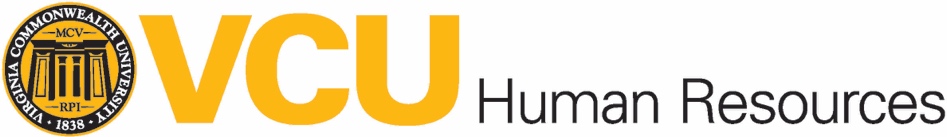 Wireless Communication Device Allowance – Department Head Worksheet and Employee AgreementSection 1: Employee InformationSection 1: Employee InformationSection 1: Employee InformationSection 1: Employee InformationSection 1: Employee InformationSection 1: Employee InformationEmployee Name (printed):Employee Name (printed):Employee V#:Employee V#:Employee Email:Department Name:Department Name:Mobile Number:Check here: New personal account New personal account New personal account New personal account New personal account New personal accountSection 2: Device Allowance Request (check one) - See plan details on page 3Monthly allowance before taxes:No Data Plan:No Data Plan:No Data Plan:No Data Plan:$20 ($10/pay period - low-moderate)$50 ($25/pay period - heavy)$50 ($25/pay period - heavy)Monthly allowance before taxes:Data Plan:$40 ($20/pay period - basic)$40 ($20/pay period - basic)$60 ($30/pay period - low-moderate)$90 ($45/pay period - heavy)$90 ($45/pay period - heavy)Monthly allowance before taxes:Special Use Plan:$     $     $     ($     /pay period)($     /pay period)($     /pay period)($     /pay period)($     /pay period)One-time amount:$     $     Attach copy of receipt; VCU Payroll Services will not process until receipt is received.Attach copy of receipt; VCU Payroll Services will not process until receipt is received.Attach copy of receipt; VCU Payroll Services will not process until receipt is received.Attach copy of receipt; VCU Payroll Services will not process until receipt is received.Attach copy of receipt; VCU Payroll Services will not process until receipt is received.Attach copy of receipt; VCU Payroll Services will not process until receipt is received.Attach copy of receipt; VCU Payroll Services will not process until receipt is received.Attach copy of receipt; VCU Payroll Services will not process until receipt is received.Attach copy of receipt; VCU Payroll Services will not process until receipt is received.ORG from which the one-time amount will be charged:ORG from which the one-time amount will be charged:ORG from which the one-time amount will be charged:ORG from which the one-time amount will be charged:Section 3: Justification (check one or more)Section 3: Justification (check one or more)Section 3: Justification (check one or more)Section 3: Justification (check one or more)Section 3: Justification (check one or more)Section 3: Justification (check one or more) Essential personnel responding to emergencies Essential personnel responding to emergencies Must be in contact with workplace as needed/required Required to be on-call Required to be on-call Job function requires home or off-campus access to the Internet or university data services Other (please provide justification):Section 4: Allowance Discontinuation – Use when employee no longer qualifies for an allowanceSection 4: Allowance Discontinuation – Use when employee no longer qualifies for an allowanceSection 4: Allowance Discontinuation – Use when employee no longer qualifies for an allowanceSection 4: Allowance Discontinuation – Use when employee no longer qualifies for an allowanceSection 4: Allowance Discontinuation – Use when employee no longer qualifies for an allowanceSection 4: Allowance Discontinuation – Use when employee no longer qualifies for an allowanceAllowance End Date:Section 5: CertificationsSection 5: CertificationsSection 5: CertificationsSection 5: CertificationsSection 5: CertificationsSection 5: CertificationsI certify that the requested compensation is the most cost effective choice for this employee to cover work-related expenditures for voice and/or data services.Note - if at any point during the employment period there is no longer a business need for an allowance, it is the responsibility of the dean/department head to enter an Allowance End Date (see Section 4 above), sign and resubmit this form to VCU Payroll Services.I certify that the requested compensation is the most cost effective choice for this employee to cover work-related expenditures for voice and/or data services.Note - if at any point during the employment period there is no longer a business need for an allowance, it is the responsibility of the dean/department head to enter an Allowance End Date (see Section 4 above), sign and resubmit this form to VCU Payroll Services.I certify that the requested compensation is the most cost effective choice for this employee to cover work-related expenditures for voice and/or data services.Note - if at any point during the employment period there is no longer a business need for an allowance, it is the responsibility of the dean/department head to enter an Allowance End Date (see Section 4 above), sign and resubmit this form to VCU Payroll Services.I certify that the requested compensation is the most cost effective choice for this employee to cover work-related expenditures for voice and/or data services.Note - if at any point during the employment period there is no longer a business need for an allowance, it is the responsibility of the dean/department head to enter an Allowance End Date (see Section 4 above), sign and resubmit this form to VCU Payroll Services.I certify that the requested compensation is the most cost effective choice for this employee to cover work-related expenditures for voice and/or data services.Note - if at any point during the employment period there is no longer a business need for an allowance, it is the responsibility of the dean/department head to enter an Allowance End Date (see Section 4 above), sign and resubmit this form to VCU Payroll Services.I certify that the requested compensation is the most cost effective choice for this employee to cover work-related expenditures for voice and/or data services.Note - if at any point during the employment period there is no longer a business need for an allowance, it is the responsibility of the dean/department head to enter an Allowance End Date (see Section 4 above), sign and resubmit this form to VCU Payroll Services.Dean, AVP or Director SignatureDateVice President SignatureDateI certify that I have read VCU’s Wireless Communication Device Allowance Policy and will use the funds requested toward the business use designated above, and promptly report any changes in the level of those business expenses to my supervisor. I agree to secure voice and/or data services through the service provider of my choice and will in no way obligate Virginia Commonwealth University for such service. I understand that the allowance will be taxable income to be reported on my W-2, and Virginia Commonwealth University is not responsible for the tax consequences of the allowance.I certify that I have read VCU’s Wireless Communication Device Allowance Policy and will use the funds requested toward the business use designated above, and promptly report any changes in the level of those business expenses to my supervisor. I agree to secure voice and/or data services through the service provider of my choice and will in no way obligate Virginia Commonwealth University for such service. I understand that the allowance will be taxable income to be reported on my W-2, and Virginia Commonwealth University is not responsible for the tax consequences of the allowance.I certify that I have read VCU’s Wireless Communication Device Allowance Policy and will use the funds requested toward the business use designated above, and promptly report any changes in the level of those business expenses to my supervisor. I agree to secure voice and/or data services through the service provider of my choice and will in no way obligate Virginia Commonwealth University for such service. I understand that the allowance will be taxable income to be reported on my W-2, and Virginia Commonwealth University is not responsible for the tax consequences of the allowance.I certify that I have read VCU’s Wireless Communication Device Allowance Policy and will use the funds requested toward the business use designated above, and promptly report any changes in the level of those business expenses to my supervisor. I agree to secure voice and/or data services through the service provider of my choice and will in no way obligate Virginia Commonwealth University for such service. I understand that the allowance will be taxable income to be reported on my W-2, and Virginia Commonwealth University is not responsible for the tax consequences of the allowance.I certify that I have read VCU’s Wireless Communication Device Allowance Policy and will use the funds requested toward the business use designated above, and promptly report any changes in the level of those business expenses to my supervisor. I agree to secure voice and/or data services through the service provider of my choice and will in no way obligate Virginia Commonwealth University for such service. I understand that the allowance will be taxable income to be reported on my W-2, and Virginia Commonwealth University is not responsible for the tax consequences of the allowance.I certify that I have read VCU’s Wireless Communication Device Allowance Policy and will use the funds requested toward the business use designated above, and promptly report any changes in the level of those business expenses to my supervisor. I agree to secure voice and/or data services through the service provider of my choice and will in no way obligate Virginia Commonwealth University for such service. I understand that the allowance will be taxable income to be reported on my W-2, and Virginia Commonwealth University is not responsible for the tax consequences of the allowance.Employee SignatureDateVoice/TextVoice/TextVoice/TextNone/BaselineLow-ModerateHeavyDataNone$0$20/mo.$50/mo.DataYes$40/mo.$60/mo.$90/mo.